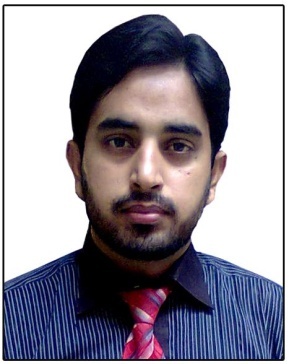 RANA Rana.383742@2freemail.com CAREER OBJECTIVE:To Serve an Organization under Competitive and challenging atmosphere toProve the enthusiasm technical skills in the best interest of the organizationEXPERIENCE:OFFICER OG-III, (Jan, 2016 to Present)Bank ID: 11401Bank Al Habib Ltd.Main Branch Okara.CASHIER:Zarai Taraqiati Bank Limited. (2012 TO Dec, 2015)PI.NO.4934Responsibilities:PERSONAL INFORMATIN:Father Name  :  Rana Muhammad RazzaqNationality          :PakistaniDomicile: OkaraNIC # :  35302-8238653-7Marital Status : MarriedBirth Date : 28-04-1986EDUCATIONAL INFORMATION:SKILLS AND QUALITY:Good at Communication Skills  Ambitious and motivational attitudeAttain Good knowledge and grip in computer&Always participated in extracurricular activities at significant level References:Available Upon Request4Hand on Experience LAMS -LOAN APRAISAL MANAGEMENT SYSTEM,CDMS- CENTRAL DEPOSIT MANAGEMENT SYSTEMSDMS - Security Document Management SystemENTER PRIZE RESOURCE PLAINING ICRMS- Internal Credit Risk Management SystemNIVS- National Identity Verifications SystemDi-MIS- Dynamic Integrated MISRRIS- Regulatory Reporting Information SystemHAMS- Hajj Applications Management SystemTO MAKE PAYMENT OF SANCTIONED LOANISSUE CHECK BOOKSRECEIVE  LOAN INSTALMENTSMAINTAIN BANK ACCOUNTSMAINTAIN CDMS (CENTRAL DEPOSIT MANAGEMENT SYSTEM)MAINTAIN CFOCS ( CENTRALIZED FIELD OPERATION COMPUTERIZATION SYSTEM)ISSUE CHECK BOOKSMAINAINT CHECQUE CLEARING NIFT (NATIONAL INSTITUTIONAL FACILITATION TECHNOLOGIES (PRIVATE) LTD.) MAINTAIN CASHIER’S SCROLLMAINTAIN TRACTOR REGISTRATIONTO MAKE PAYENTS OF BRANCH EXPENSESSUBMIT  CREDIT INFORMATION REPORTDegreeInstitutionyearSubjectsDiv/GradeLLBMultan Law College BZU Multan Pakistan2017Administration Law, Company Law &others2ndCBT TRAINING BANK AL HABIB2016Banking OperationsA+Basic BankingZTBL, Staff College 2014ERP,EBS,CDMS,AMLA++CCNA Cisco Certified2009Com.NetworksA++ CCNA -TrainingCorvate LHR2009Com.NetworksDITSGC Okara2006IT CertificateA++GraduationPunjab university2006Journalism2ndIntermediateBISE Lahore2004Com.Sci2ndMatriculationBISE Lahore2002SCIENCE2nd